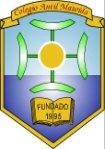 HORARIOS DE CLASES ZOOMHORARIOS DE CLASES ZOOMKINDER ADIRECCIÓN - UTPProfesorCECILIA COFRELUNESMARTES MIÉRCOLES JUEVES VIERNES 16:30 - 17:00DESARROLLO PERSONALCOMUNICACIÓNRELACION CON EL MEDIODESARROLLO PERSONALRELACION CON EL MEDIO17:15 - 17:45COMUNICACIONRELACION CON EL MEDIOCOMUNICACIONCOMUNICACIONCOMUNICACION18:00 - 18:30RELACION CON EL MEDIODESARROLLO PERSONALDESARROLLO PERSONALRELACION CON EL MEDIODESARROLLO PERSONAL  ID PARA INGRESAR7296840515